M.C. ROADRUNNER PRINSENBEEK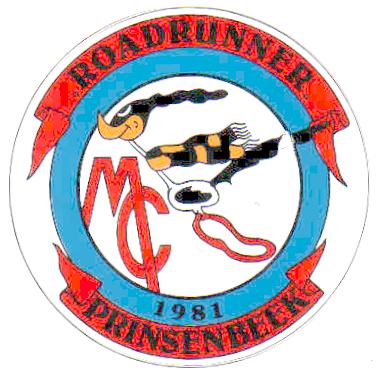  Secretariaat:   		p/a Pastoor Loosstraat 7  4841 XP  Prinsenbeek. Rabobank Prinsenbeek: 	Rek.nummer :  NL89 RABO 0142561584 E mail:                 		info@mcroadrunner.nl Internet:                                www.mcroadrunner.nl  Inschrijfnr. 		           K.v.K. 40281892 Aangesloten bij:	           LOOT nr.207 HUISHOUDELIJK REGELEMENTArtikel 1.	Lid of partnerlid van de vereniging kunnen zijn personen, die de leeftijd van 18 jaar hebben bereikt en van onbesproken levensgedrag zijn.Artikel 2.	Het aspirant-lid meldt zich bij een der bestuursleden. Op de eerstvolgende bestuursvergadering wordt, indien uit een ingesteld onderzoek van voldoende geschiktheid is gebleken, over zijn/haar toelating beslist. Van deze beslissing geschiedt onverwijld mededeling aan de kandidaat. Het bestuur is niet gehouden zijn beslissing te motiveren. Het lidmaatschap is het eerste jaar voorlopig. Gedurende het eerste jaar kan het bestuur zonder enige motivering het voorlopig lidmaatschap van het aspirant-lid met onmiddellijke ingang beëindigen. Na afloop van het eerste jaar wordt het aspirant-lidmaatschap omgezet in een gewoon lidmaatschap van de vereniging.Artikel 3.	De leden en partnerleden of een thuiswonend gezinslid hebben behoudens bijzondere bepalingen ten aanzien van enig evenement, het recht om aan alle evenementen, die door of vanwege de vereniging worden georganiseerd, deel te nemen. De vereniging stelt het op prijs dat leden en partnerleden minimaal bij één clubactiviteit aanwezig zijn per verenigingsjaar om zo binding met de club te houden.                          Over de leeftijd om deel te nemen aan een activiteit laat het bestuur de verantwoordelijkheid over aan het betreffende lid waarmee het partner-lid is verbonden.Artikel 4.	Tot ereleden kunnen worden benoemd, zij die zich voor de motorsport in het algemeen of voor de vereniging in het bijzonder hebben onderscheiden. Zij worden benoemd en als erelid afgevoerd door de algemene ledenvergadering bij besluit van tenminste 2/3 der uitgebrachte geldige stemmen. Ereleden hebben dezelfde rechten als leden. (Zij hebben stemrecht en zijn verkiesbaar voor het bestuur). Contributie zijn zij niet verschuldigd.Artikel 5.	Donateurs zijn personen, die de vereniging steunen met geld, goederen of diensten.Artikel 6.	Het lidmaatschap gaat verloren:Door schriftelijke opzegging aan de secretaris, mits uiterlijk in de maand voorafgaande aan de volgende verenigingsmaand.Door royement door het bestuur.Bij wanbetaling, waarvan sprake is indien het betrokken lid na schriftelijke aanmaning in gebreke is gebleven zijn contributie te voldoen. Het bestuur kan een aspirant-lid altijd zonder enige vorm van motivering royeren. Het aspirant-lid heeft geen mogelijkheid van beroep.Het bestuur kan een lid royeren in geval van wangedrag, waaronder wordt verstaan het in gevaar brengen of aantasten van de goede naam van de vereniging, dan wel het beschadigen, omlaag halen of benadelen van de vereniging. Het bestuur stelt het betrokken lid terstond schriftelijk in kennis van het besluit tot royement. Het lid kan binnen één maand na het schriftelijk besluit van het bestuur tegen het royement een schriftelijk gemotiveerd beroep indienen bij de secretaris. Het beroep zal worden behandeld tijdens de eerstvolgende ledenvergadering. De ledenvergadering zal zich terstond uitspreken over royement. Zolang de ledenvergadering zich niet heeft uitgesproken, kan het lid niet deelnemen aan enige activiteit van de vereniging. Tekent het betrokken lid niet binnen één maand beroep aan, dan is voor hem het lidmaatschap vervallen op de dag volgende op de beroepstermijn van één maand. In speciale gevallen kan de ledenvergadering schorsen tot ten hoogste één jaar.Artikel 7.	Het bestuur van de vereniging bestaat uit een voorzitter, een secretaris, een penningmeester en ten hoogste twee leden, waarvan één in de functie van vicevoorzitter. Artikel 8.	De meerderheid der bestuursleden dient de 21 jarige leeftijd te hebben bereikt.Artikel 9.	In afwijking van de statuten zijn bestuursleden vier jaar in functie en na afloop van deze termijn terstond herkiesbaar. In verband met de continuïteit van de vereniging treden per verenigingsjaar maximaal twee bestuursleden af.Artikel 10.	Een commissie bestaat uit minimaal drie en uit maximaal vijf leden, inclusief een bestuurslid. De leden die zich voor een commissie beschikbaar stellen, doen dit voor minimaal één verenigingsjaar. Bij een commissie van vier of vijf leden, stellen per verenigingsjaar twee leden hun functie beschikbaar. Bij een commissie van drie leden is er dat één. Aftredende commissieleden dienen hun aftreden minimaal twee maanden voor het einde van het verenigingsjaar kenbaar te maken.Artikel 11.	De toercommissie heeft tot zijn taak het organiseren van toerevenementen, het verzorgen van een toerklassement onder een door de toercommissie vast te stellen reglement. Dit in de ruimste zin van het woord.Artikel 12.	Er wordt ten minste één maal per jaar een algemene ledenvergadering gehouden. De uitnodiging tot het bijwonen van de algemene ledenvergadering wordt aan de leden verzonden uiterlijk acht dagen voor de datum, waarop de vergadering is vastgesteld met vermelding van de agendapunten. De notulen van de vergadering zullen uiterlijk binnen een maand na de vergadering aan de leden worden toegezonden.Artikel 13.	Voorstellen van de leden te behandelen op de algemene ledenvergadering moeten tenminste drie dagen voor deze vergadering bij één der bestuursleden worden ingediend.Artikel 14.	Over zaken wordt mondeling gestemd. Over personen schriftelijk. Aanneming of verwerping van enig voorstel of benoeming van enig persoon bij algemene goedkeuring (algemene stemmen) is toegestaan.Artikel 15.	De kascommissie wordt door de leden (geen bestuursleden) op de jaarvergadering gekozen en heeft tot taak het lopende jaar van de vereniging het beheer en de financiën en eigendommen te controleren. Hiertoe zal hij van de penningmeester tijdig de gegevens ontvangen, zodat hij zijn verslag tijdelijk met de jaarvergadering kan uitbrengen in de jaarvergadering.Artikel 16.	De contributie wordt jaarlijks aan het begin van het kalenderjaar geïnd, via automatische incassering. Partnerleden betalen de helft van het vastgestelde bedrag. De hoogte van de contributie wordt door het bestuur bepaald. Een contributiejaar loopt van 1 januari tot en met 31 december.Artikel 17.	Het inschrijfgeld bedraagt € 7,00. De contributie is vastgesteld op € 40,00 per (aspirant-)lid en € 20,00 per partnerlid per jaar. Wijzigingen door het bestuur zijn voorbehouden.Artikel 18.	Vergoedingen:Als er leden op posten moeten zitten bij evenementen krijgen ze een kleine vergoeding van € 7,50 om te eten en te drinken.Als men naar officiële vergaderingen gaat, zoals KNMV, LOOT, MAG e.d. dan wordt er een gedeelte van de reiskosten vergoed en wel € 0,20 per km.Als er leden zijn die in opdracht van het bestuur iets moeten doen, en ze maken er kosten bij, kunnen ze deze volledig declareren.Artikel 19.	In alle gevallen, waarin dit reglement niet voorziet, beslist het bestuur na zo nodig de leden te hebben gehoord. Artikel 20.	De versie van het huishoudelijk reglement t/m art.20 is door de ALV van 19 januari 2018 vastgesteld en treedt in werking met ingang van 1 februari 2018. Enkel de ALV is bevoegd het huishoudelijk reglement vast te stellen, aan te vullen of te wijzigen.Artikel 21.      Algemene Verordening Gegevensbescherming (AVG)                       Wettelijke verplichting  per 25 mei 2018 hierdoor buiten artikel 20 toegevoegd.                        MC Roadrunner houd zich aan de regelgeving op het gebied van privacy, de zogeheten Algemene Verordening Gegevensbescherming (AVG). Deze Privacy Policy is zowel in het leden-inschrijfformulier als op de website opgenomen. Leden waarvan het lidmaatschap is opgezegd zullen uit het ledenbestand worden verwijderd.                                      Prinsenbeek, Mei 2018 Het bestuur M.C. Roadrunner Prinsenbeek.